PROJECT RISK MITIGATION  	 		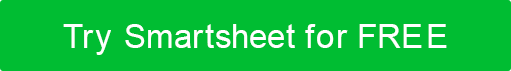 CHECKLIST Use this risk mitigation checklist to guide you through understanding risk mitigation as part of the entire project.DONETO-DON/AITEMDATE COMPLETEDObtain senior leadership commitmentIdentify project stakeholdersDevelop project planGain stakeholder sign offDevelop risk assessment criteriaDefine and categorize risksAssess risk impactPrioritize risksIdentify mitigation measures for each riskComplete and communicate risk mitigation plansImplement mitigation plansMonitor risksReview and update risksDISCLAIMERAny articles, templates, or information provided by Smartsheet on the website are for reference only. While we strive to keep the information up to date and correct, we make no representations or warranties of any kind, express or implied, about the completeness, accuracy, reliability, suitability, or availability with respect to the website or the information, articles, templates, or related graphics contained on the website. Any reliance you place on such information is therefore strictly at your own risk.